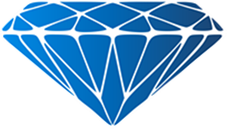 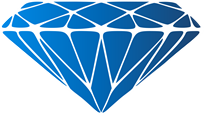 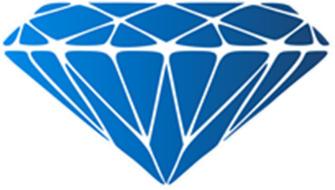 Celebrate with us!This Party is forDate:Time:At Diamond Academy!7270 W 161st Overland Park, KS 66085www.diamondacademy.comAll Children must have completed Waiver to participateRSVP to